CURRICULAM VITAE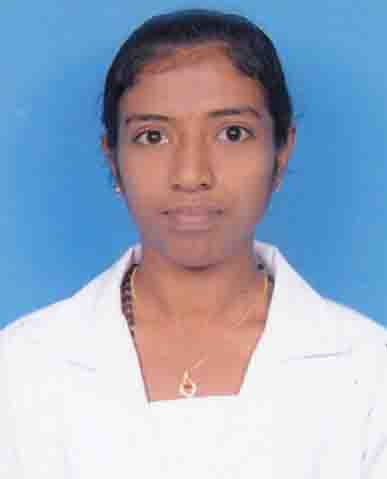 ELIZABETH JOHNPALLIKANDATHILTHATHAMPALLY POALAPPUZHA                                                                                          KERALA 688013                                                             Phone 7034055318, 9497678318 (Mobile)e-mail: elizabethlincy340@gmail.comProfessional working with a state of the art medical institution of international repute as a staff nurse. Ability to effectively communicate and interact with patients, management and staff: promote a working environment which is conductive to increase productivity and efficiency; with good leadership qualities: dynamic and strongly committed to working with colleagues to achieve professional patient care with the human touch. Seeking an opportunity where my skills and experience will have a valuable impact.Kerala Nursing Council Application No.		:	BSC/REG/O/2018/5089Working as staff nurse in Manipal Hospital since December 07 2016( 2YEAR)LicensesRegistered Nurse-Karnataka Nursing CouncilBLS CertificationClinical and practical Psychiatric training at Spandana Hospitals, Bangalore from 01-05-2015 to 30-05- 2015Clinical and practical Obstetrics and Gynecology  training at Victoria Hospital, Bangalore from 01-09-2016 to 10-09-2016Clinical and practical medical surgical training at RMV Hospital and KCG General Hospital at Bangalore.Nursing’s leadership role in caring of Patients with Dementia(Organized by INSCOL held at Sri Venketeshwara College of Nursing Bangalore on August 18, 2015)I hereby solemnly declare and affirm that all the above particulars and information are true and correct.									Yours faithfullyPlace: Alappuzha					Date:									Elizabeth JohnNameElizabeth  JohnDate of Birth28th June 1994NationalityIndianMarital StatusSingleGenderFemaleReligion Christian Caste Roman Syrian CatholicDiocese ChanganaserryParishSt. Michael’s Church, ThathampallyLanguages KnownEnglish, Malayalam, Hindi, KannadaCourseInstitution and other detailsYear Basic B. Sc NursingRajive Gandhi  University of  Health science, Karnataka, Sri Venkateshwara College of Nursing, Bangalore2012-2016Plus twoSDV  HSS Alappuzha, Kerala (Aggregate: 70.1%)2010-2012S.S.L.CSt.Michael’s HS Thathampally, Alappuzha Kerala (Aggregate: 84%)2010Dr. Jayasree SreekumarDirector, Sri Venketeshwara College of Nursing Bangalore Ms. LakshmiPrincipal, Sri Venketeshwara College of Nursing BangalorePh. 9986322931Ms. RamzhanVice Principal, Sri Venketeshwara College of Nursing BangalorePh. 8907701245